United Arab EmiratesUnited Arab EmiratesUnited Arab EmiratesMay 2024May 2024May 2024May 2024SundayMondayTuesdayWednesdayThursdayFridaySaturday12345678910111213141516171819202122232425262728293031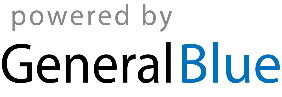 